低挥发份含氢硅油LF-020P1.产品描述低挥发份含氢硅油可挥发物质含量低。其中 D3～D10总量<1000ppm，也可根据需要提供不同粘度规格要求的产品。是加成型液体硅橡胶、有机硅凝胶等的主要原料，混炼胶的改性剂。2.性能参数备注 1）： 以上为典型数据，而非规格数据。  3.包装规格：塑桶/铁桶包装，20公斤/塑桶，200公斤/铁桶4.储存及运输1、不要接触明火，防止日光直接照射；保持通风、干燥、密封保存（可作为非危险品运输保存）；2、贮存期3年，超期后经检验合格，仍可使用。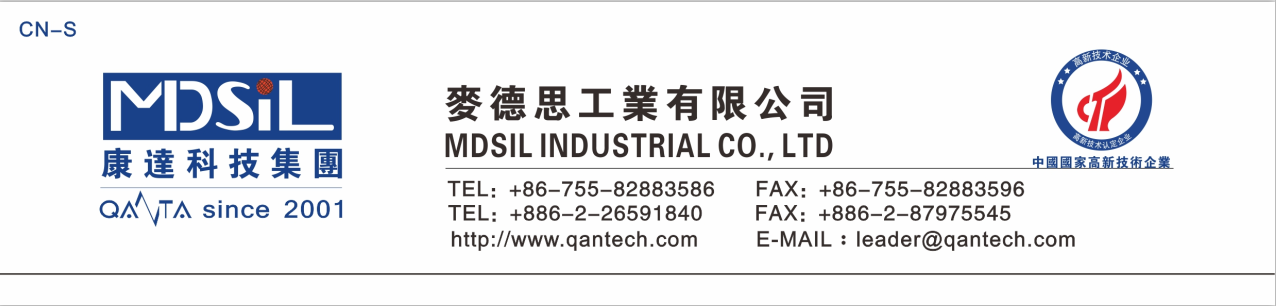 特点单位LF-020P外观-无色透明，无杂质挥发份（105℃×1.5hr）wt%≤0.5粘度(25℃)mPa·s90±20H-contnentwt%0.20±0.02密度(25℃)g/cm30.99